Δραστηριότητες φιλαναγνωσίαςΟι μαθητές της Ε2 μέσα στις διακοπές των Χριστουγέννων διάβασαν ένα βιβλίο από την Βιβλιοθήκη του σχολείου μας. Έτσι την πρώτη μέρα της επιστροφής μας έγιναν οι βιβλιοπαρουσιάσεις. Οι μαθητές είπαν με λίγα λόγια την πλοκή της ιστορίας, χαρακτήρισαν τους ήρωες, έδωσαν ένα άλλο τίτλο στο βιβλίο και ζωγράφισαν ένα δικό τους εξώφυλλο. Τέλος έγραψαν τι τους εντυπωσίασε από το βιβλίο και γιατί.Υπεύθυνη εκπαιδευτικός Ε2: Σαραντινούδη Μαρία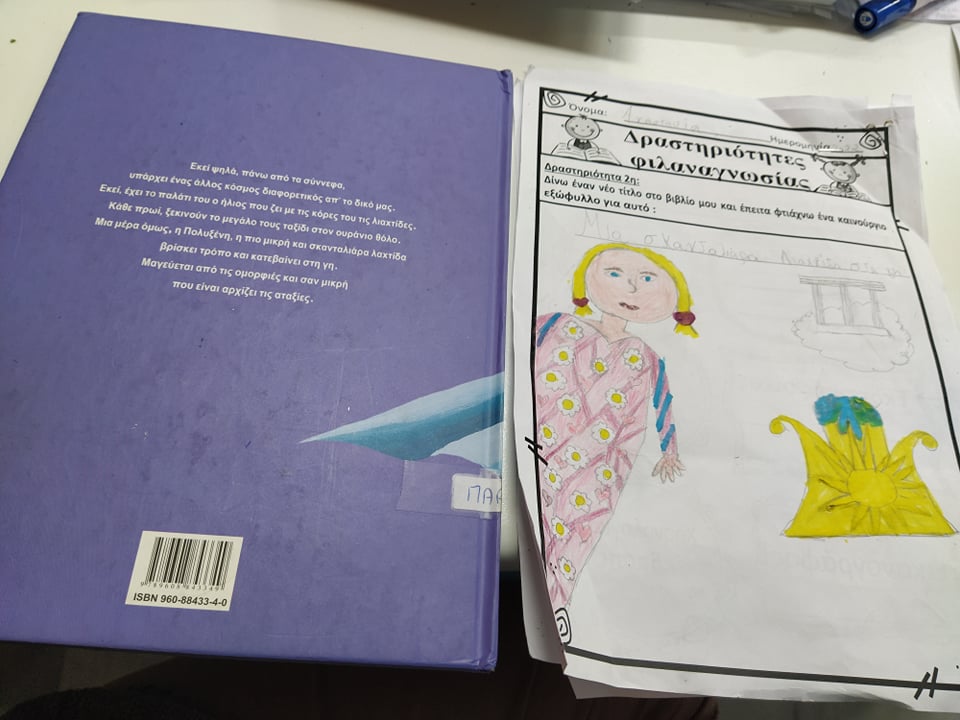 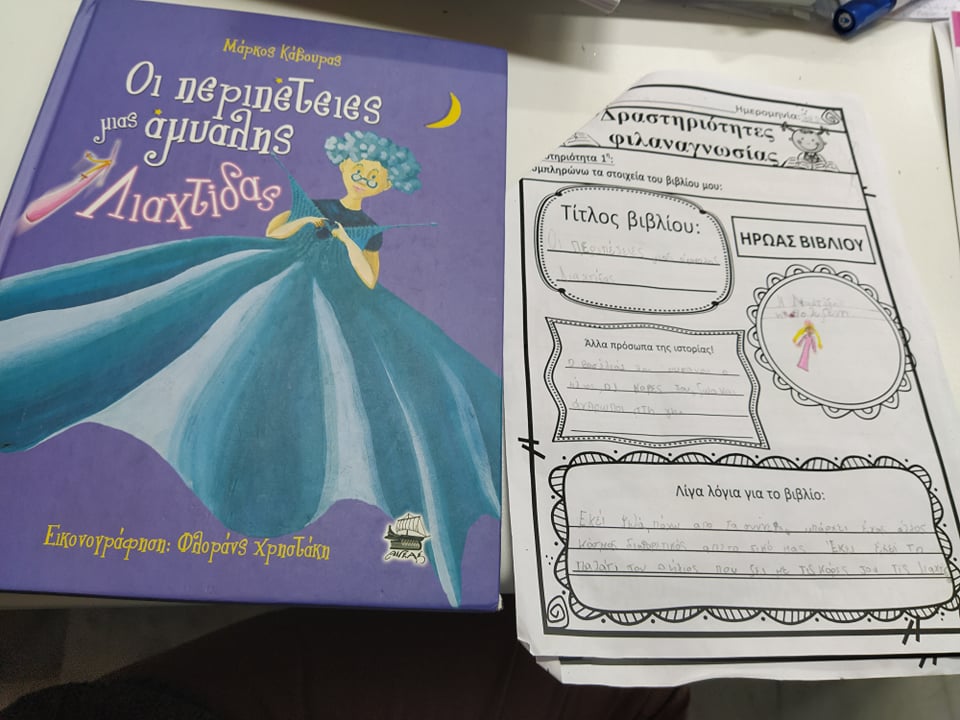 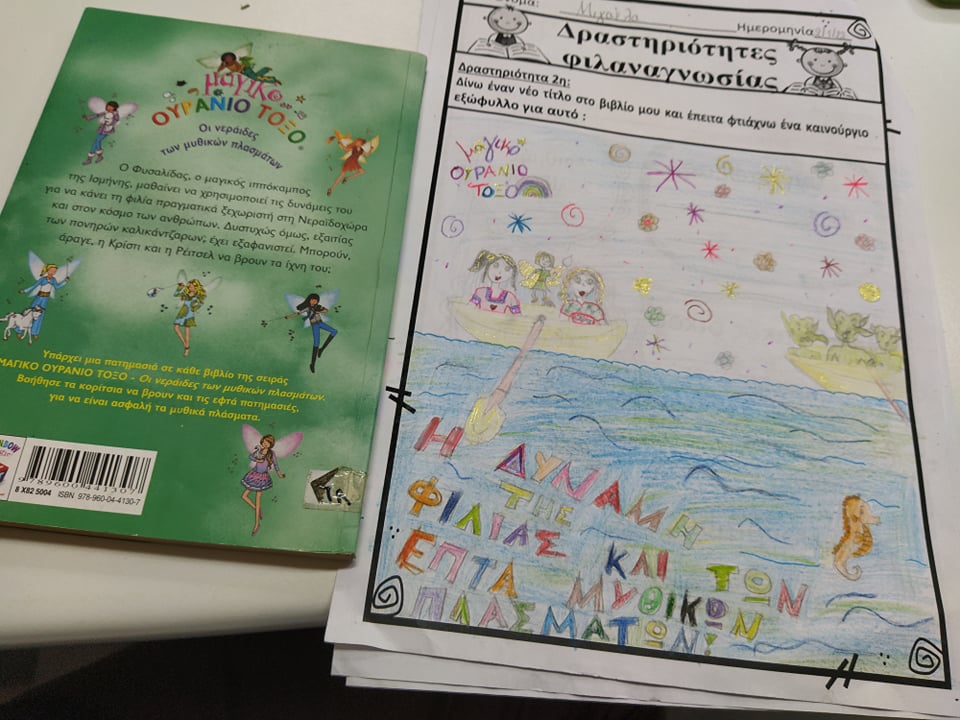 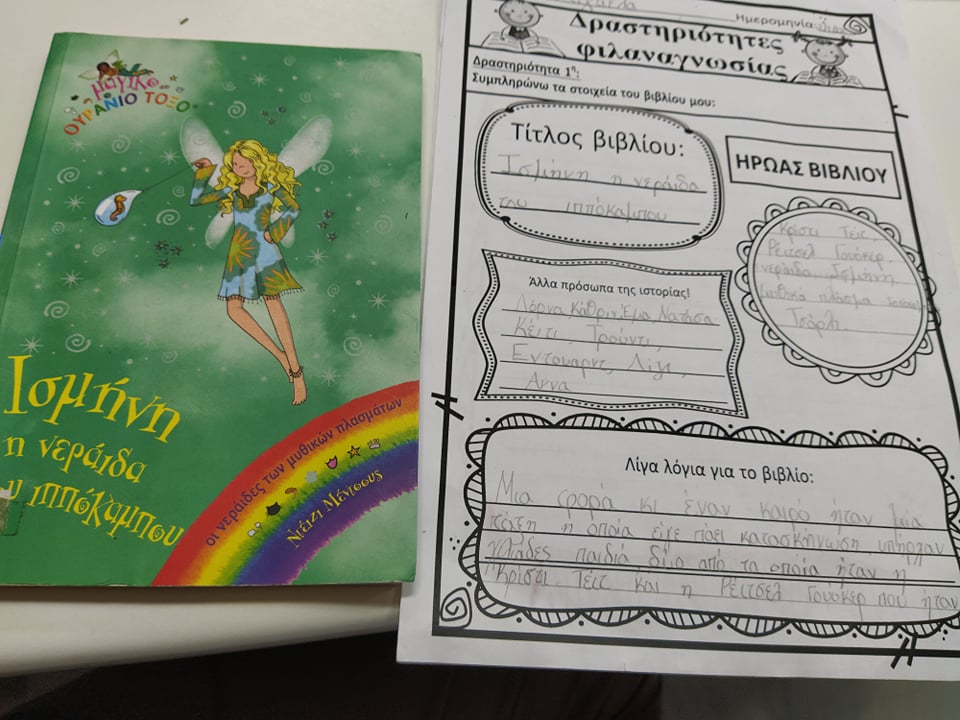 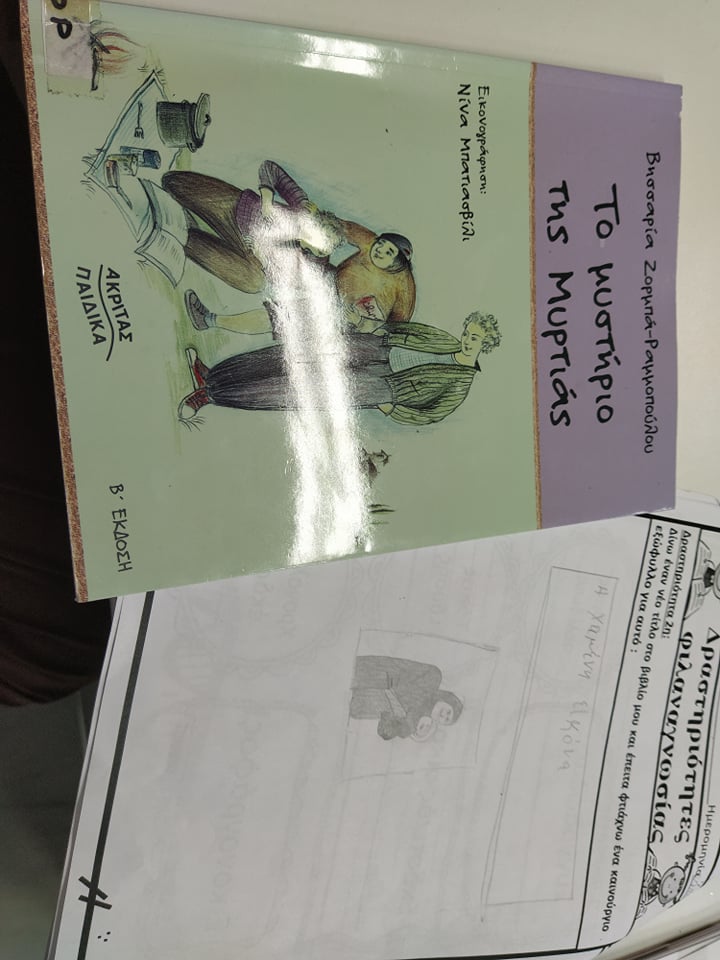 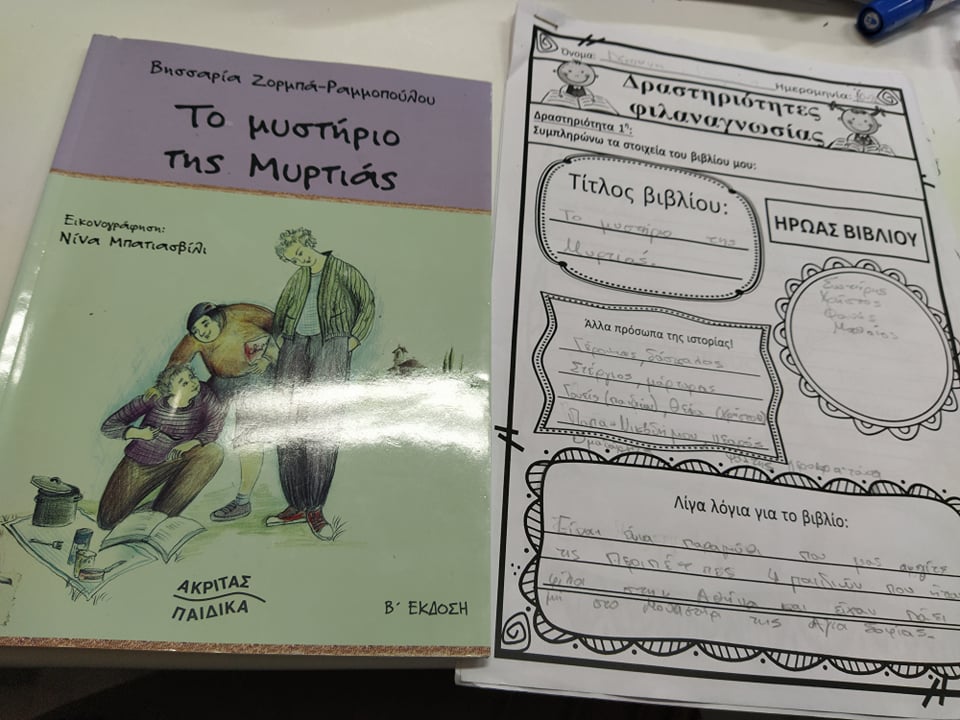 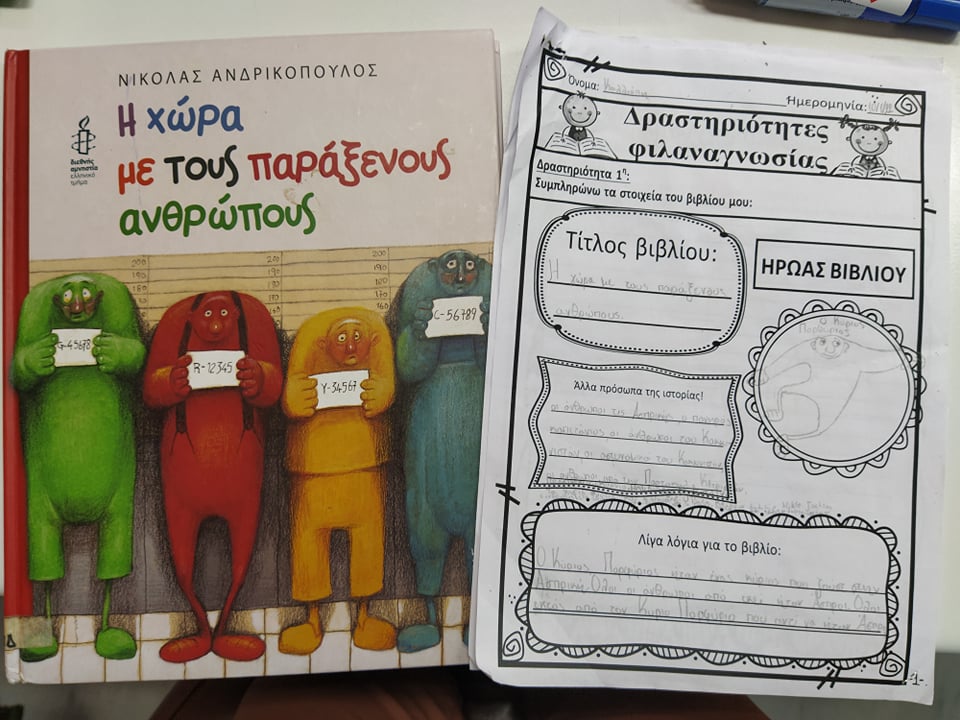 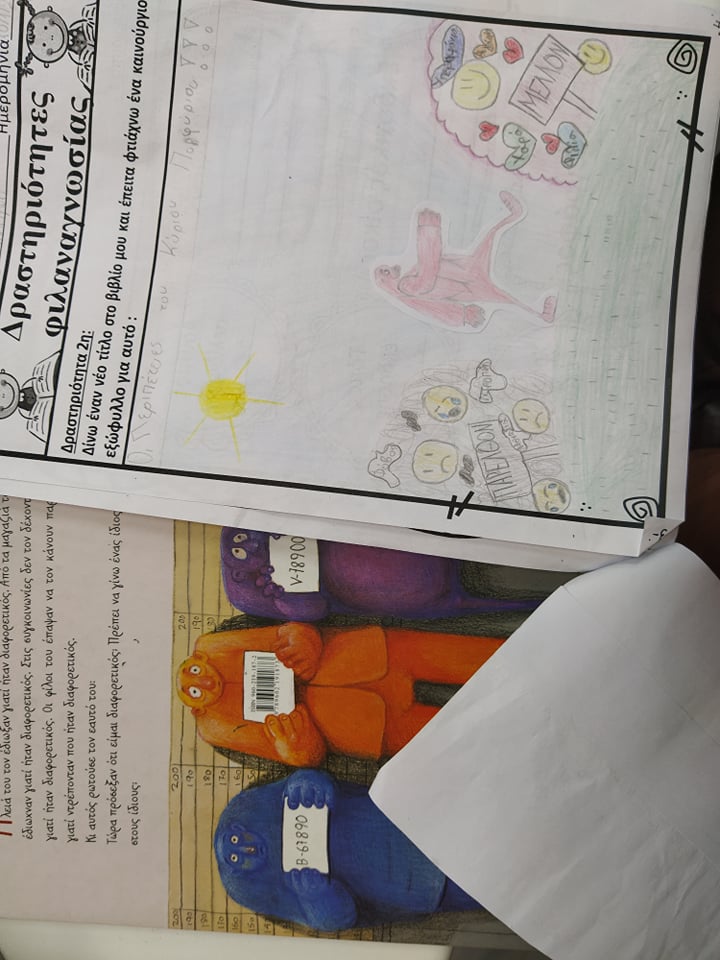 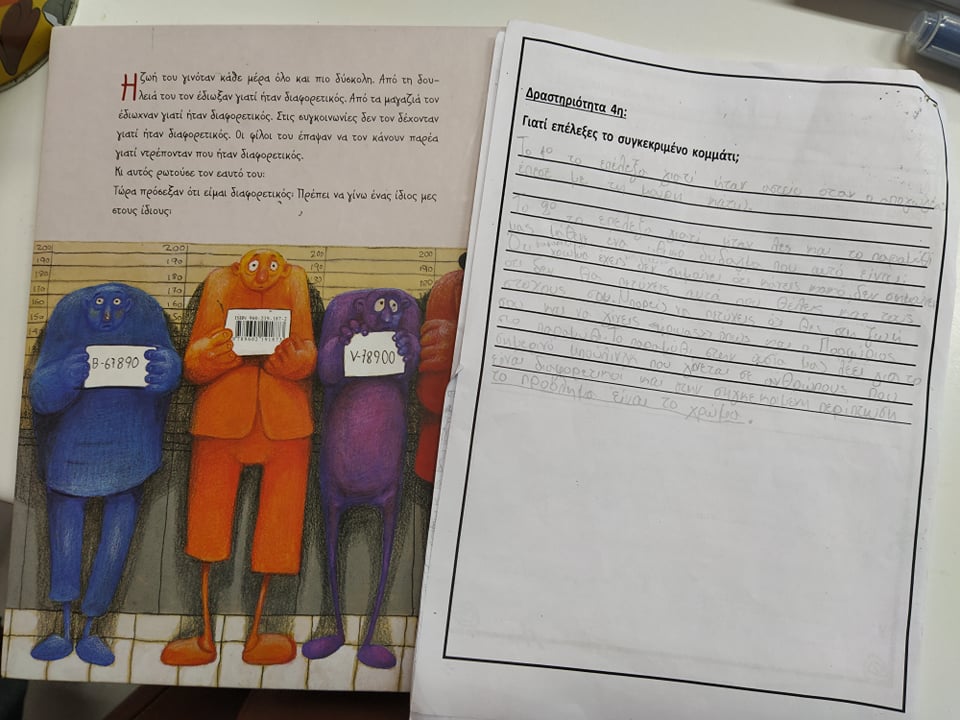 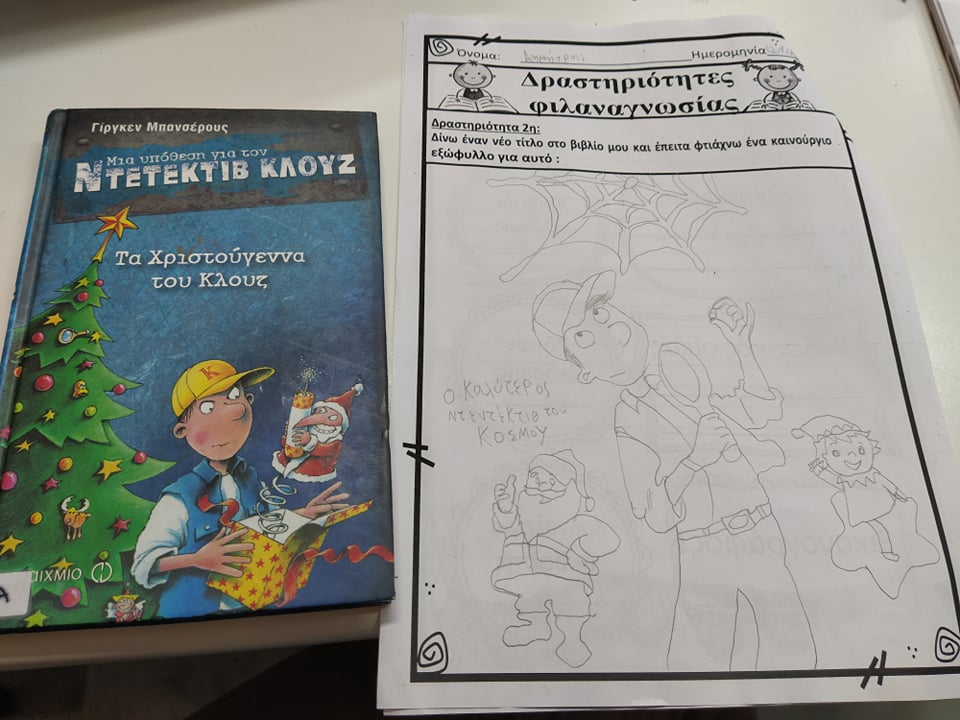 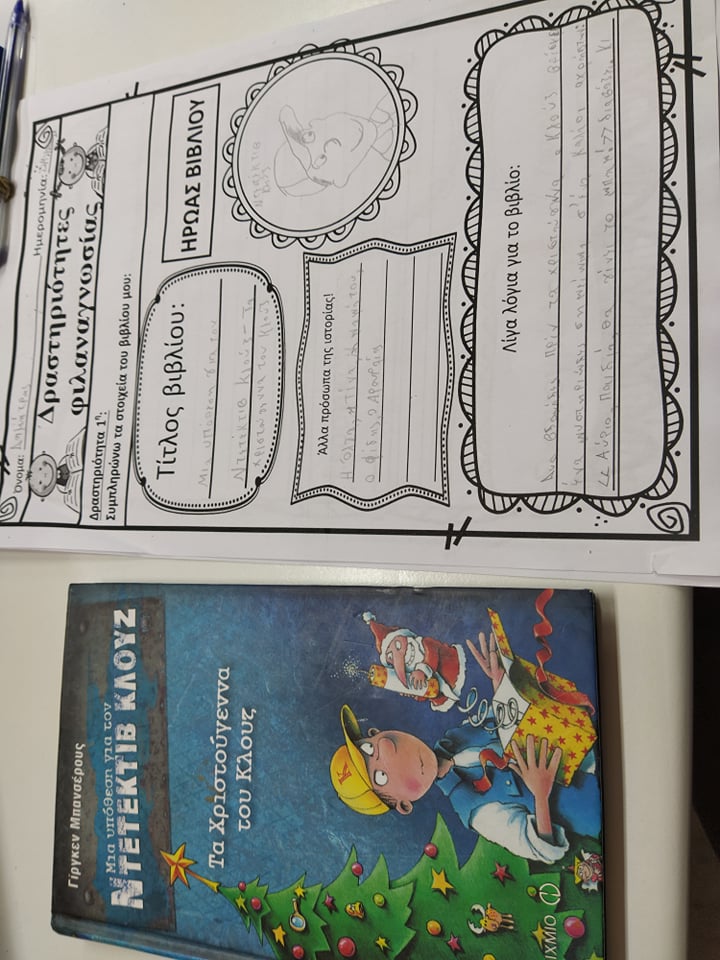 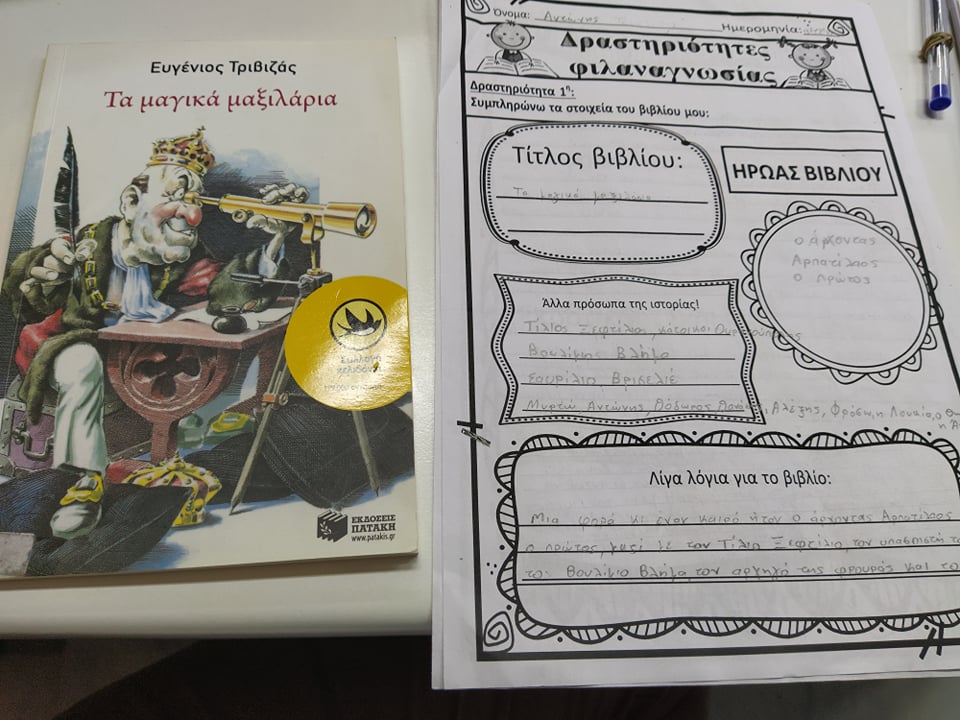 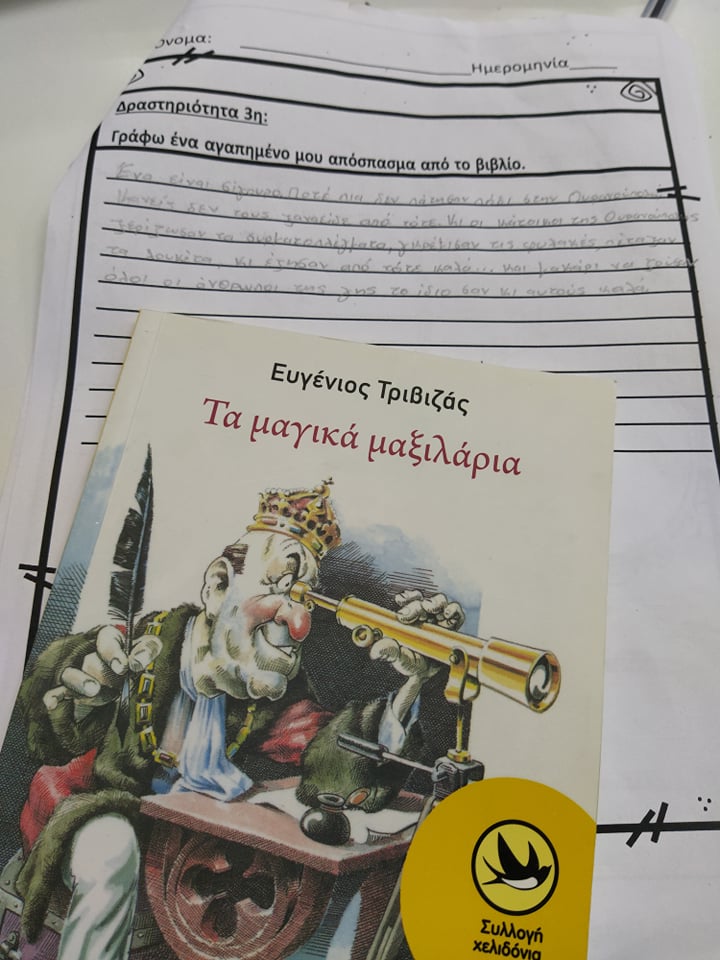 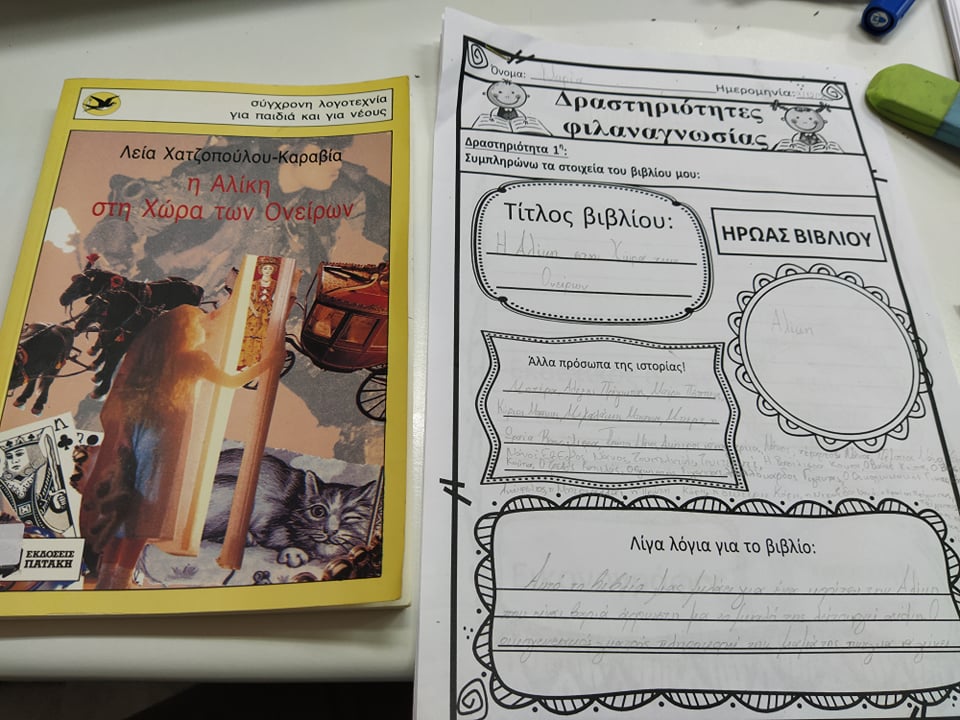 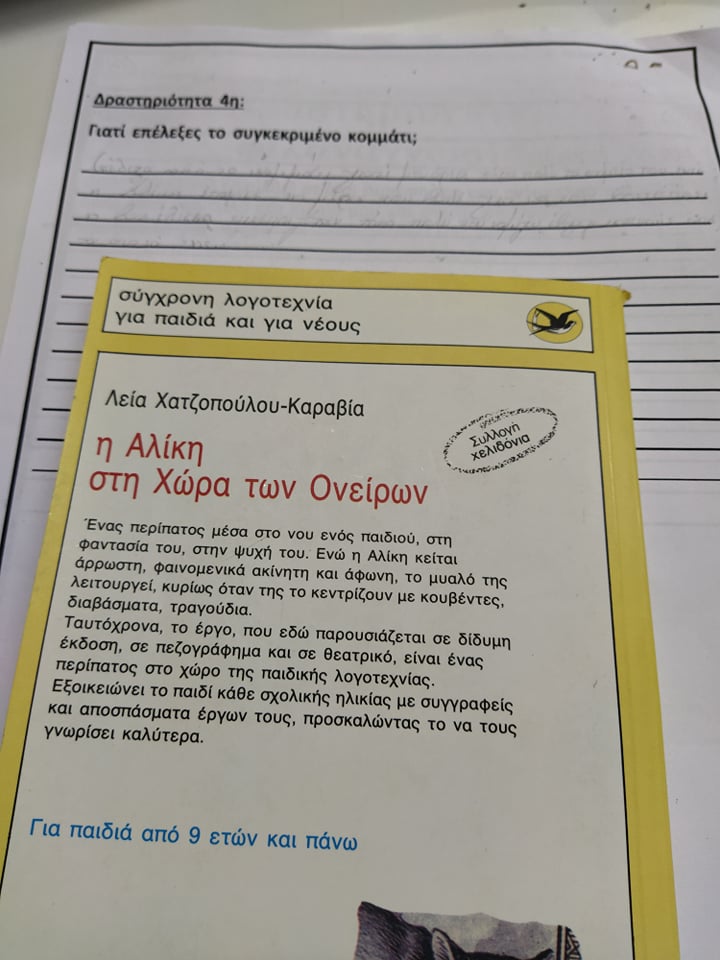 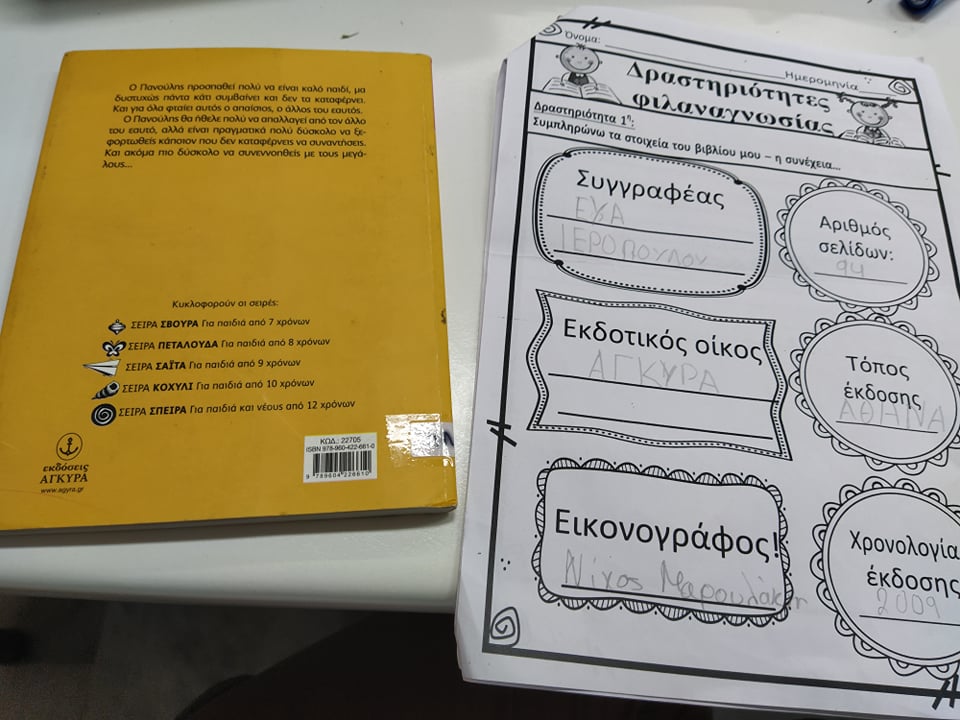 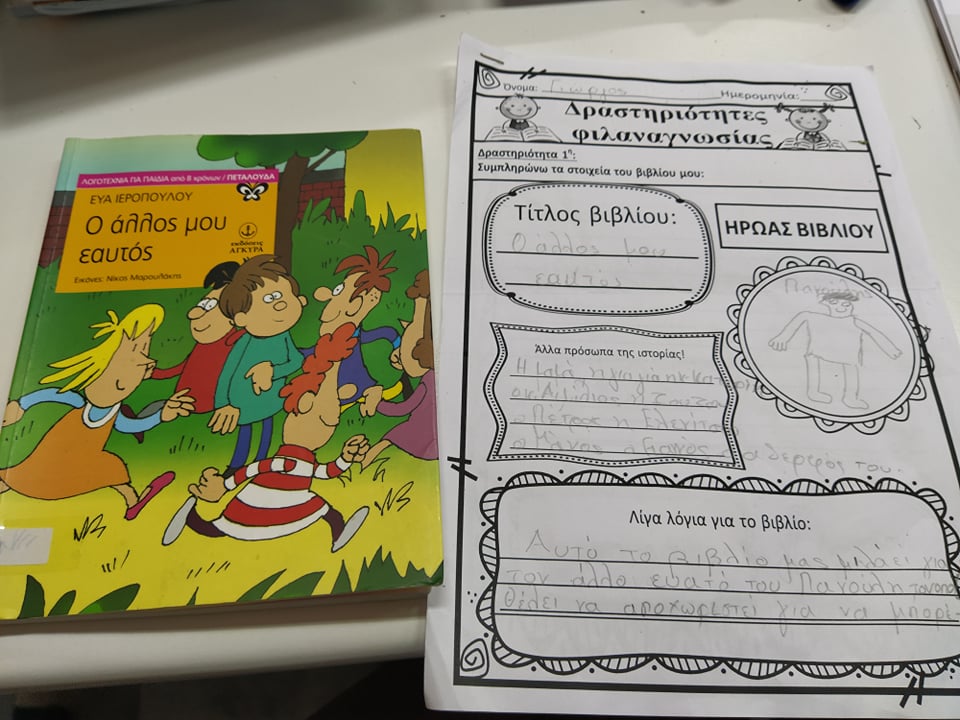 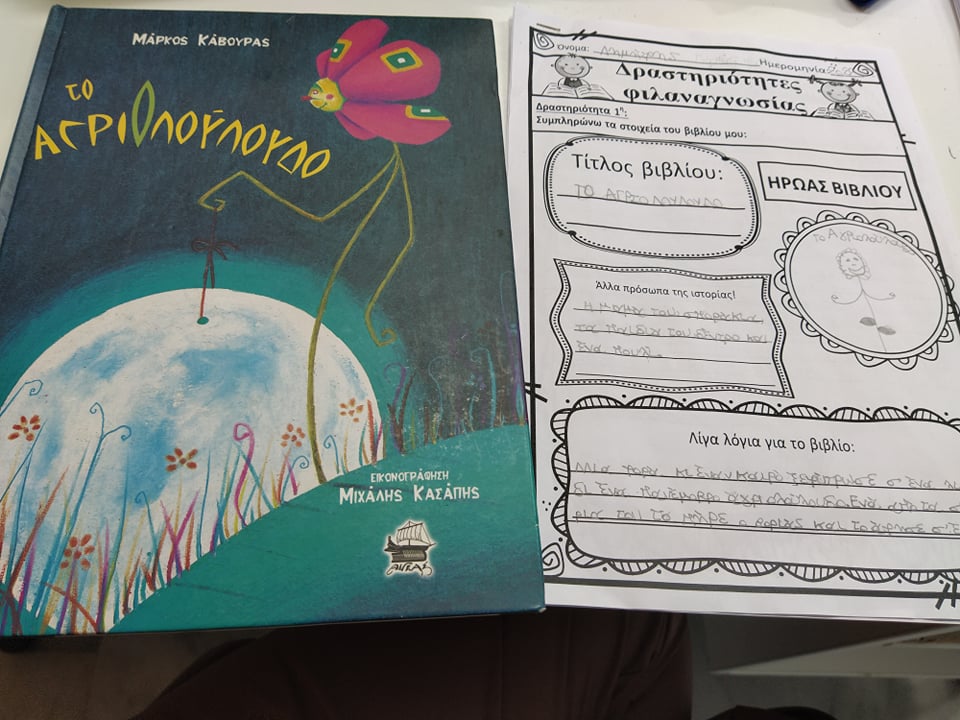 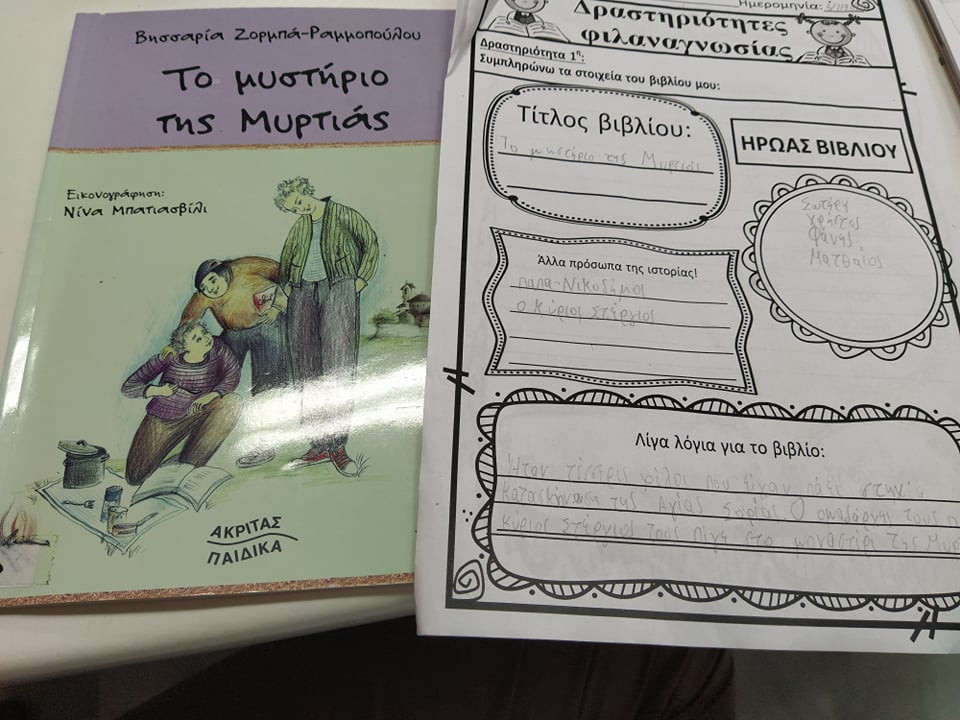 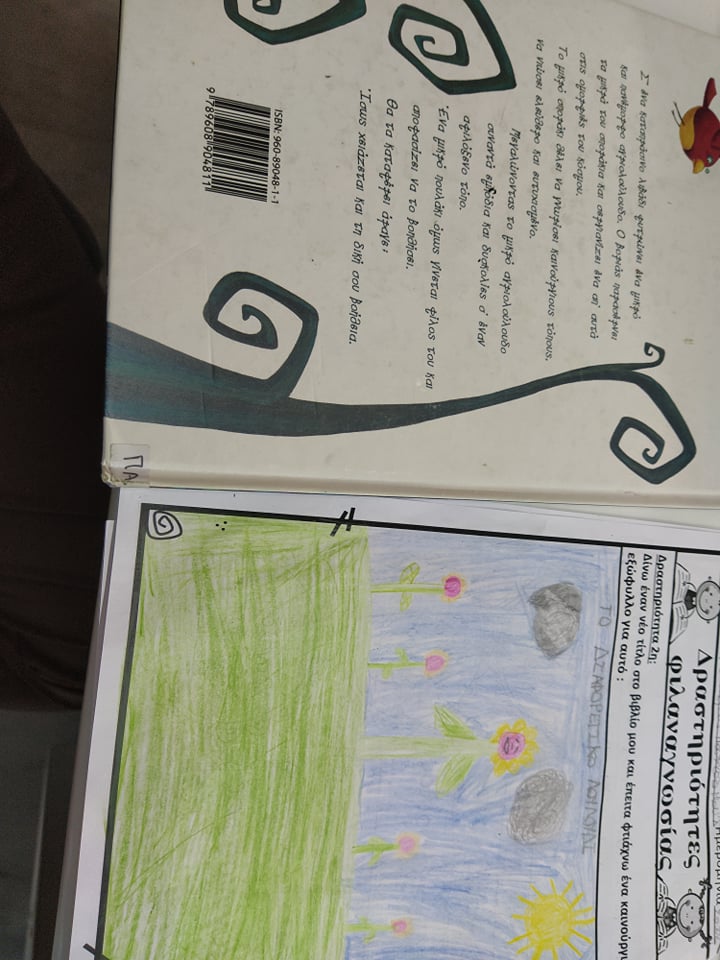 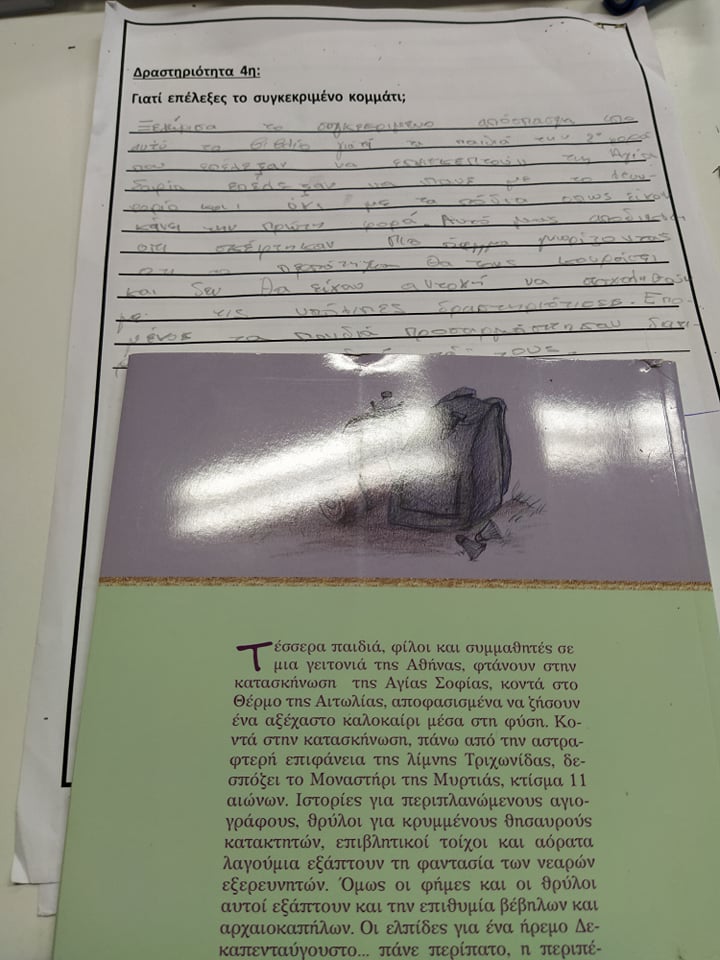 